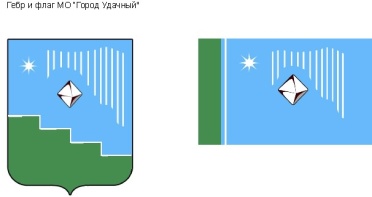 Российская Федерация (Россия)Республика Саха (Якутия)Муниципальное образование «Город Удачный»Городской Совет депутатовV созывПРЕЗИДИУМРЕШЕНИЕ  22 марта 2024 года                                                                               		                №2-7О поощрении благодарственным письмом городского Совета депутатов МО «Город Удачный»В соответствии с Положением о наградах и поощрениях муниципального образования «Город Удачный» Мирнинского района Республики Саха (Якутия), на основании решения городской комиссии по наградам и поощрениям Президиум городского Совета депутатов решил:За высокий профессионализм, многолетний добросовестный труд и в связи с празднованием 50-летия цеха окончательной доводки Удачнинского горно-обогатительного комбината акционерной компании «АЛРОСА» (публичное акционерное общество)  поощрить благодарственным письмом городского Совета депутатов МО «Город Удачный»ГОЛУБЕВУ СВЕТЛАНУ МИХАЙЛОВНУ, специалиста по учету алмазов 1 категории участка окончательной доводки Удачнинского горно-обогатительного комбината акционерной компании «АЛРОСА» (публичное акционерное общество).Опубликовать настоящее решение в средствах массовой информации. Настоящее решение вступает в силу со дня его принятия. Контроль исполнения настоящего решения возложить на председателя городского Совета депутатов В.В. Файзулина.Председатель городского Совета депутатов 		                                              В.В. Файзулин